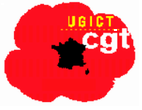           PNA NON !   NAO OUI !!!-A la suite logique du LEAN apparu il y a quelques années et imposé dans la douleur, rappelez-vous notamment des roulantes supprimées, la direction passe maintenant à l’étape suivante. Le PNA. Trouvaille de la DG qui signifie « Piloter Notre Avenir ». Il y aurait donc un pilote dans l’avion et pas seulement un comptable…Mais que signifie cette Petite Nouvelle Arnaque ??Nous voyons apparaître dans les ateliers, bureaux et open-spaces des graphiques et des courbes, indicateurs à suivre censés mesurer notre activité heure par heure. M. Plagnol numéro deux de l’industrialisation fait le tour des établissements pour nous chanter qu’il faut : « s’inscrire dans la performance ».Ça veut dire quoi dans les faits ? Il s’agit de réduire les temps et pour cela de mettre une grosse pression sur l’encadrement qui est censé nous faire avancer plus vite.Et cela se décide loin du terrain, avec une vision surtout théorique, sans moyens matériels supplémentaires et peu ou même pas d’écoute du personnel ! Pour la CGT et tous les salariés les 3 initiales qui doivent être au cœur de l’actualité sont les NAO !!! Les Négociations Annuelles ObligatoiresEn effet les chiffres imposés par la direction dans des pseudos négociations sont largement insuffisants.Le coût de la vie ne tient pas dans le seul indice INSEE que met en avant la direction pour justifier ces maigres augmentations.Comment par exemple se loger aujourd’hui dans un rayon de plusieurs dizaines de Km avec la flambée du prix de l’immobilier ?La DG se cache derrière les chiffres de la participation qui seront prochainement annoncés.Pourtant de nombreux collègues sont obligés de débloquer dès la première année cette prime pour les aider à vivre correctement. Avec le travail du samedi, les équipes, les heures supplémentaires, la direction exige quand elle en a besoin le « travailler plus pour gagner plus » au détriment de nos conditions de travail, de notre vie de famille et de notre santé ! Les NAO doivent rester au cœur des conversations et nous devons revendiquer des augmentations de salaires à la hauteur des enjeux à venir, mais surtout à la hauteur des résultats de notre société qui affiche année après années des profits toujours plus importants ! Un des problèmes de cette austérité salariale, ce sont les actionnaires qui sont toujours les premiers servis. Cela s’apparenterait presque à du gavage, comme le montre les chiffres de ces dernières années : De 2015 à 2018 respectivement 110, 100, 127 et 177 millions d’€ leur ont été distribués.  Hors voici les miettes que nous laisse la direction :AG non-cadre : 1% avec un talon de 21€ sans rétroactivité et 1.3% d’AI.Cadre : 2.6% d’AI. Nous rappelons que les cadres n’ont pas d’augmentation générale.Voir ci-dessous le tableau comparatif des augmentations perçues par le PDG et par les salariés ces dernières années :    Faites ce que je dis, pas ce que je fais !!!laDassault MartignasANNEEAG PDGAG SALARIES20145,36120153,35020162,340,620172,50,820182,61,3